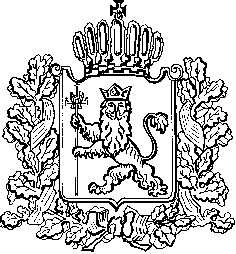 ИЗБИРАТЕЛЬНАЯ КОМИССИЯ ВЛАДИМИРСКОЙ ОБЛАСТИПОСТАНОВЛЕНИЕ27.06.2022									     № 179На основании статьи 23 Федерального закона от 12.06.2002 № 67-ФЗ «Об основных гарантиях избирательных прав и права на участие в референдуме граждан Российской Федерации», статьи 14 Закона Владимирской области от 13.02.2003 № 10-ОЗ «Избирательный кодекс Владимирской области» Избирательная комиссия Владимирской области постановляет:Внести в Порядок осуществления закупок товаров, работ, услуг избирательными комиссиями Владимирской области при подготовке и проведении выборов в органы государственной власти Владимирской области, утвержденный постановлением Избирательной комиссии Владимирской области от 23.06.2022 № 173 «Об утверждении Порядка осуществления закупок товаров, работ, услуг избирательными комиссиями Владимирской области при подготовке и проведении выборов в органы государственной власти Владимирской области», следующие изменения:в разделе 3:а) в подпункте 3 пункта 3.1.4. подраздела 3.1. слово «наглядных» заменить словом «наружных»;б) пункт 3.2.5 подраздела 3.2. дополнить словами «, а также определенными Избирательной комиссией Владимирской области территориальными избирательными комиссиями»;в) пункт 3.3.1 подраздела 3.2. дополнить словами «, а также определенными Избирательной комиссией Владимирской области территориальными избирательными комиссиями»;2) в разделе 5:а) абзац первый пункта 5.2.2. после слова «утверждается» дополнить словами «постановлением территориальной избирательной комиссии,»;б) пункт 5.2.3. после слова «осуществляется» дополнить словами «постановлением территориальной избирательной комиссии,»;в) в пункте 5.2.4. слова «утвержденный план закупок (в том числе утвержденный в новой редакции)» заменить словами «заверенную копию утвержденного плана закупок (в том числе утвержденного в новой редакции)»;3) наименование раздела 7 дополнить словами «(для территориальной избирательной комиссии)»;4) дополнить разделом 7.1 следующего содержания:«7.1. Определение поставщика (подрядчика, исполнителя)(для территориальной избирательной комиссии)	7.1.1. Поставщиком (подрядчиком, исполнителем) по контракту (договору) определяется тот, который представил наименьшее ценовое предложение при идентичности (однородности) качественных и количественных характеристик закупаемых товаров, работ, услуг.	7.1.2. При определении поставщика (подрядчика, исполнителя) по контракту (договору) ответственное лицо территориальной избирательной комиссии обеспечивает проверку:правомочности поставщика (подрядчика, исполнителя) заключать контракт (договор);непроведения ликвидации поставщика (подрядчика, исполнителя) - юридического лица и отсутствия решения арбитражного суда о признании поставщика (подрядчика, исполнителя) - юридического лица или индивидуального предпринимателя несостоятельным (банкротом) и об открытии конкурсного производства;отсутствия в реестре недобросовестных поставщиков (подрядчиков, исполнителей), размещенном в Единой информационной системе в сфере закупок, информации о поставщике (подрядчике, исполнителе) - юридическом лице или индивидуальном предпринимателе, в том числе информации об учредителях и о лице, исполняющем функции единоличного исполнительного органа юридического лица;неприостановления деятельности поставщика (подрядчика, исполнителя) в порядке, установленном Кодексом Российской Федерации об административных правонарушениях;отсутствия между поставщиком (подрядчиком, исполнителем) и избирательной комиссией конфликта интересов, под которым понимаются случаи, при которых члены избирательной комиссии, член комиссии – ответственное лицо по осуществлению закупок, лицо, действующее от имени избирательной комиссии по доверенности, состоят в браке с физическими лицами, являющимися выгодоприобретателями, единоличным исполнительным органом хозяйственного общества (директором, генеральным директором, управляющим, президентом и другими), членами коллегиального исполнительного органа хозяйственного общества, руководителем (директором, генеральным директором) учреждения или унитарного предприятия либо иными органами управления юридических лиц - участников закупки, с физическими лицами, в том числе зарегистрированными в качестве индивидуального предпринимателя, - участниками закупки либо являются близкими родственниками (родственниками по прямой восходящей и нисходящей линии (родителями и детьми, дедушкой, бабушкой и внуками), полнородными и неполнородными (имеющими общих отца или мать) братьями и сестрами), усыновителями или усыновленными указанных физических лиц. Под выгодоприобретателями понимаются физические лица, владеющие напрямую или косвенно (через юридическое лицо или через несколько юридических лиц) более чем десятью процентами голосующих акций хозяйственного общества либо долей, превышающей десять процентов в уставном капитале хозяйственного общества.Документом, подтверждающим отсутствие между поставщиком (подрядчиком, исполнителем) и избирательной комиссией конфликта интересов, может являться декларация поставщика (подрядчика, исполнителя) об отсутствии такого конфликта интересов, при отсутствии вышеуказанной декларации результаты проверки должны быть оформлены документально.7.1.4. Результаты проверки ответственного лица поставщика (подрядчика, исполнителя) оформляются документально с приложением соответствующих документов (материалов).»;5) пункт 10.1. раздела 10 дополнить словами «, распоряжением председателя территориальной избирательной комиссии»;6) раздел 11 после слов «в Избирательную комиссию Владимирской области» дополнить словами «заверенных копий».	2. Опубликовать настоящее постановление в сетевом издании «Вестник Избирательной комиссии Владимирской области», разместить на официальном сайте Избирательной комиссии Владимирской области в информационно-телекоммуникационной сети Интернет, а также направить его в территориальные избирательные комиссии Владимирской области.О внесении изменений в Порядок осуществления закупок товаров, работ, услуг избирательными комиссиями Владимирской области при подготовке и проведении выборов в органы государственной власти Владимирской областиПредседательИзбирательной комиссииВ.А. МинаевСекретарь Избирательной комиссии          Н.А.Ульева